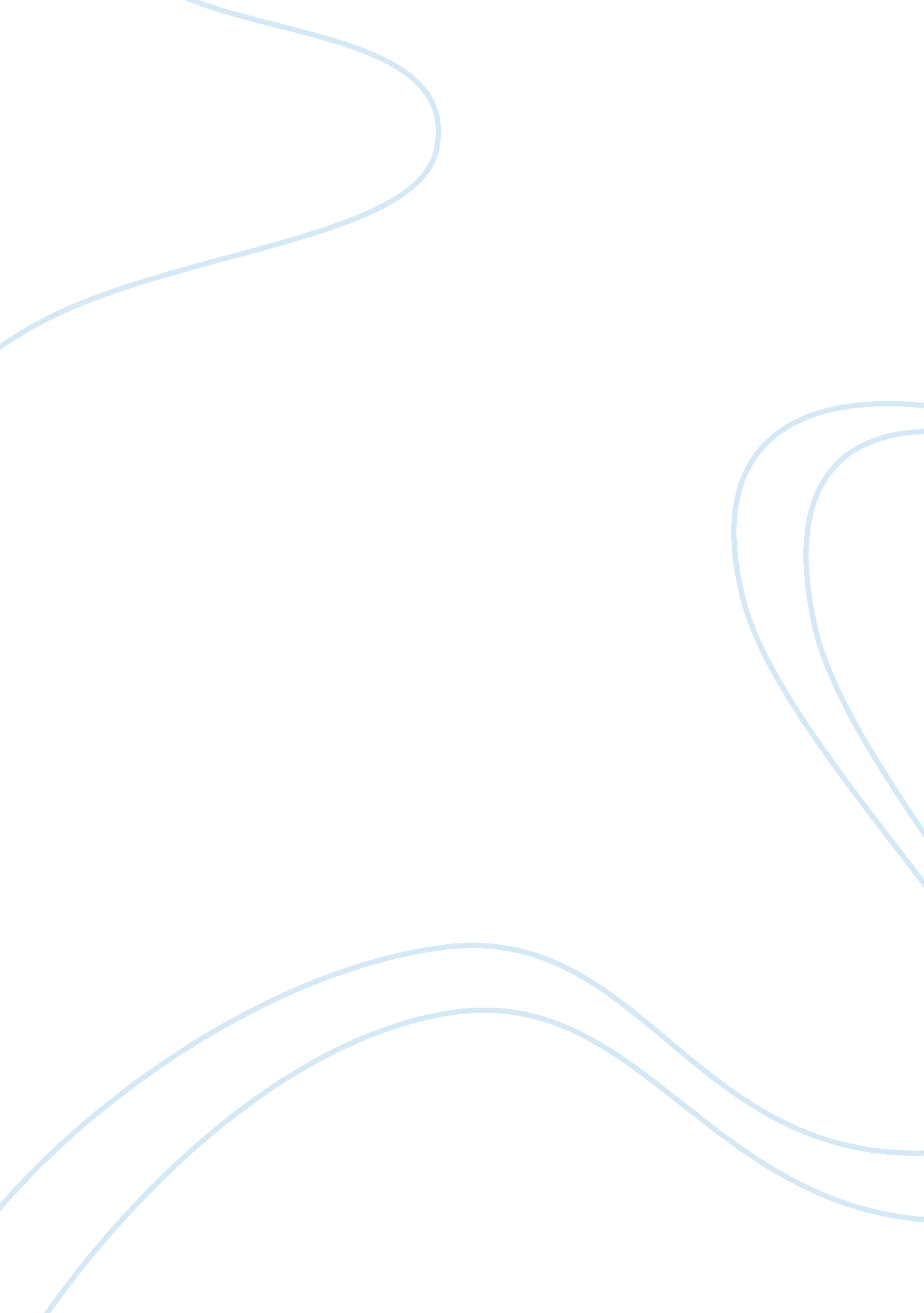 Disc 13Religion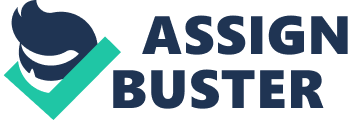 Religion and Discrimination against Women According to this article, the explains the roles and position of women in context of different religions. As a matter of fact, there is no evidence to likely suggest whether the author is overly optimistic about the status of women in religion or not. She simply explains in detail how different religions treat and value their women according to what they believe in. (Levine paragraph1). 
I agree with her claims. Religion is not the problem but some people who try to justify their actions and use religion as means to achieve their selfish goals which have nothing to do with it. This results to; blaming religion rather than learning about it, not knowing our own religious traditions and substituting choice for cohesion. (Levine paragraph1). 
In Middle East, India and Asia, women are oppressed and marginalized. A contrast to what many of them see themselves as honored by their tradition as they honor it. The headscarf is a sign of personal modesty and religious identity though it may be considered as a limitation to choice. As for sitting behind the mechitza, this is discrimination but for them it’s a great place to find women’s solidarity. Even though this is discrimination and marginalization, the women of this region are proud of their religious tradition. 
In conclusion, the article is informative and fair. The author points out different religious practices and explains their strengths and even some traditions which may be considered out dated without creating animosity among the affected. (Levine paragraph3). 
Works Cited 
Levine, Amy-Jill. In Guest Voices: ‘ Other Views on Faith and Its Impact on the News’. The Washington Post. 15 April 2011 